
Your company can become part of the annual Martini’s & Mistletoe event hosted by the Melbourne Regional Chamber of East Central Florida, and presented by Shelter Mortgage.  We will be awarding the Best Martini on the Melbourne Coast the evening of December 5th, 2014.  The event will be held at Rosner Chevrolet located on US 1 Melbourne from 6-9pm.  The evening will give 300 plus in attendance the chance to sample, savor and vote for their favorite Martini on the Space Coast.  Over 10 local bars, restaurants and martini aficionados will compete with their best martini recipe!  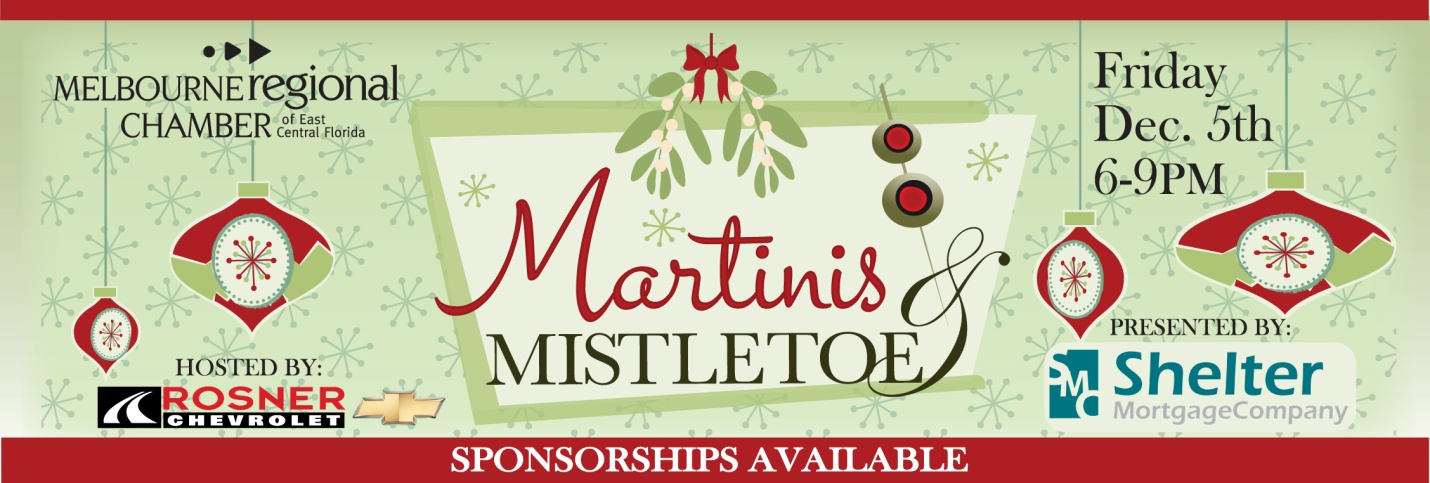 Presenting Sponsors- $2000 (To date: Shelter Mortgage)10 attendees to the eventPriority reserved parking Name/logo on all marketing materials, press releases, print ads, social media, radio, postcardsTwo- five minute commercial during event-Company signage and or banners at event with display tableSilver Sponsors-$10006 attendees to eventCompany partnered with a Martini Bar contestant, company name on signage displayed at barCompany listed on e-vites, website and newsletter promotions, social media and print adsSpecial recognition from microphone night of eventMartini Bar Sponsor-$5005 attendees to eventCompany partnered with a Martini bar contestant, company name on signage displayed at bar Company listed on newsletter promotionsMeet Me Under the Mistletoe Sponsor - $250Your company name hanging from your very own cluster of mistletoe and 2 tickets to eventYes, I agree to be a ______________________________________ Sponsor for $_______________Company Name ___________________________________________________________________Credit  Card:_____________________________________exp.________________sec___________Signature________________________________________________________________________To reserve your sponsorship contact Chuck Galy Chuck@melbourneregionalchamber.com 724-5400